Chapter 3 – Gravity & Motion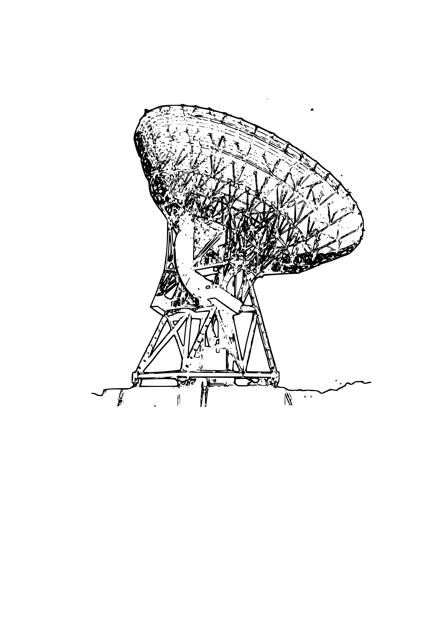 KUDO’s  (Know, Understand and Do!)  Section 3.1 Inertia & 3.2 Orbital Motions and GravityKnow:  Inertia, Newton’s First Law of MotionUnderstand: Conceptually Newton’s First Law of MotionBe able to DO:Discuss Newton’s First Law of Motion in different situations Assignments:  1. Read pages 73-762. Guided Notes & PPT3. Vocabulary from Know4. Whiteboard questions: QFR: 1-3; TQ:  1-4Section 3.3 Newton’s Second Law & 3.4 Law of GravityKnow:  Acceleration, Mass, Net Force, Newton’s Second Law, Law of GravityUnderstand: How acceleration, mass and net force are related Gravity is a universal force Be able to DO: Calculate Newton Second Law ProblemsCalculate Universal Law of Gravitation ProblemsAssignments:   1. Read pages 76-792. Guided Notes & PPT3. Vocabulary to know 4. Whiteboard questions: QFR: 4-5; TQ: 5 Problems: 1-3Section 3.5 Newton’s Third Law Know:  Newton’s Third Law Understand: Newton’s Third Law Be able to DO: Discuss how two object interact Assignments:   1. Read pages 79-802. PPT & guided notes 3. Whiteboard questions: TQ: 9Section 3.6 –Measuring an Objects Mass Using Orbital Motion & 3.7 Surface GravityKnow: Surface GravityUnderstand: How the equations are derived Be able to DO: Calculate mass using force of gravityAssignments:   1. Read pages 80-83 2. Guided Notes & PPT 3. Whiteboard questions: QFR: 8 TQ:  11 Problems: 5& 6Section 3.8 Escape VelocityKnow: Escape VelocityUnderstand: How a rocket/satellite is able to escape EarthBe able to DO: Calculate mass using force of gravityAssignments:   1. Read pages -8385 2. Guided Notes & PPT 3. Whiteboard questions: QFR: 9 Problems: 8--11